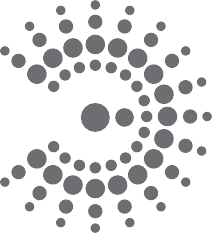 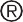 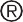 ПАСПОРТВЫКЛЮЧАТЕЛЬ D2ПАСПОРТУважаемый Покупатель!Благодарим Вас за покупку продукции под товарным знаком «ЭРА» и доверие к нашей компании!Данный документ распространяется на выключатель ЭРА модели D2.Назначение изделия – использование в качестве кнопки совместно с проводным звонком.! Внимательно изучите данное руководство перед использованием изделия и сохраните его до конца эксплуатации! Информация о видах опасных воздействийИзделие не содержит опасных и вредных для здоровья человека веществ, которые могут выделяться в процессе эксплуатации в течение срока службы изделия при соблюдении правил его эксплуатации.ОБЩИЕ СВЕДЕНИЯВыключатель открытой установки D2 ГОСТ 7397-2-97 предназначен для включения электрических звонков переменного тока на номинальное напряжение не выше 250 В частотой 50 Гц и номинальный ток до 0,4 А.Выключатель предназначен для эксплуатации в закрытых помещениях при температуре от + 40 °С до +1 °С.Наличие в воздухе паров кислот, щелочей и других агрессивных сред не допускается.Выключатель соответствует требованиям Изделие соответствует требованиямТР ТС 004/2011 «О безопасности низковольтного оборудования», ТР ЕАЭС 037/2016 "Об ограничении применения опасных веществ в изделиях электротехники и радиоэлектроники". Товар сертифицирован.ТЕХНИЧЕСКИЕ ХАРАКТЕРИСТИКИТехнические характеристики звонков приведены в таблице 1.	Таблица 1.КОМПЛЕКТНОСТЬКомплектность поставки кнопки ЭРА приведена в таблице 2.	Таблица 2.МОНТАЖ ИЗДЕЛИЯ      Установка и монтаж выключателя должны производится только специалистом     соответствующей квалификации.ТРЕБОВАНИЯ БЕЗОПАСНОСТИВо избежание несчастных случаев никогда не подвергайте изделие воздействию огня и не опускайте его в воду.Изделие предназначено для использования только внутри помещений.Во избежание несчастных случаев запрещается самостоятельно производить ремонт электротехнической продукции.Запрещается эксплуатировать изделие при наличии механических и прочих повреждений.ТРАНСПОРТИРОВКА И ХРАНЕНИЕТранспортировка и хранение изделия должны производиться в упаковке с соблюдением мер предосторожности от механических повреждений и воздействия атмосферных осадков.Хранение осуществляется в упаковке изготовителя в помещениях с естественной вентиляцией при температуре окружающего воздуха от минус 40 до плюс 50 °С и относительной влажности 98% при температуре 25 °С.УТИЛИЗАЦИЯИзделие необходимо утилизировать согласно требованиям законодательства территории реализации.8. РЕАЛИЗАЦИЯСпециальных требований по реализации изделия не предусмотрено. ВОЗМОЖНЫЕ НЕИСПРАВНОСТИ И СПОСОБЫ ИХ УСТРАНЕНИЯВнимание! Все работы, связанные с устранением возможных неисправностей кнопки, должны осуществляться при отключенном питании звонка, к которому подключен выключатель!Перечень возможных неисправностей и способыих устранения приведены в таблице 3.	Таблица 3.ГАРАНТИЯ ИЗГОТОВИТЕЛЯ- Гарантийный срок эксплуатации составляет 2 года с момента продажи при соблюдении условий эксплуатации, изложенных в данном руководстве.- Возврат/обмен осуществляется у розничного продавца, реализовавшего товар потребителю, в сроки и по основаниям, установленным законодательством о защите прав потребителей.  Возврат/обмен осуществляется без механических повреждений и при полной комплектации.- Срок службы составляет 10 лет.Товар не подлежит гарантийному обслуживанию в случае:- предъявления товара с незаполненным (неправильно заполненным) гарантийным талоном;- наличия механических повреждений или следов вскрытия корпуса;- нарушения условий эксплуатации, изложенных в данном руководстве.СВЕДЕНИЯ ОБ ИЗДЕЛИИСведения об изделии приведены в таблице 4.Наименование параметраХарактеристикаСпособ передачи сигнала о нажатии кнопкиПроводнойНоминальное рабочее напряжение, В250Номинальный ток коммутируемой цепи, А0,4Климатическое исполнение по ГОСТ 15150-69УХЛ4Относительная влажность, %, не более80Степень защиты оболочкиIP20Срок службы, лет10Материал корпусаABS пластикГабаритные размеры, мм, не более50x50x24Выключатель, шт.1Паспорт, экз.1Упаковка, комплект1выключатель не работаетубедитесь в целостности проводапроверьте правильность подключения выключателя к звонкуНаименование изделия:ЗвонокТип изделияВыключательМодели D2Марка изделияЭРАСтрана изготовительБеларусьНаименование изготовителяУнитарное предприятие «Элект» ОО БелТИЗ»Адрес изготовителяРеспублика Беларусь, 210603, г. Витебск, ул Комсомольская, д.11/5Информация для связи с изготовителемТел. +375 212 67-45-14, факс +375 212 67 45 14, e-mail: elect@beltiz.byИмпортерИнформация об импортере указана на этикетке, расположенной на индивидуальной упаковке.Служба по работе с потребителями121467, Россия, г.Москва, а/я 43Соответствие нормативным документамИзделие соответствует требованиямТР ТС 004/2011 «О безопасности низковольтного оборудования», ТР ЕАЭС 037/2016 "Об ограничении применения опасных веществ в изделиях электротехники и радиоэлектроники"Дата изготовления: Указана на упаковке